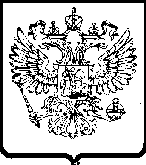 	В  соответствии с пунктом 3 части 3 статьи 20 Федерального закона от 26.07.2006  №  135-ФЗ  «О защите  конкуренции» по результатам рассмотрения заявления Вологодской городской Думы (вх. № 5097 от 09.10.2020) о  даче  согласия  на предоставление муниципальной преференции Вологодской городской общественной организации «Конно-спортивный клуб «Вива» (ВГОО «КСК «Виват») на 2021 год в размере 91 процента от установленной договором суммы арендной платы за пользование муниципальными нежилыми помещениями (объектом незавершенного строительства с земельным участком), расположенными по адресу: г. Вологда, ул. Промышленная, площадью застройки 1473,6 кв.м, степенью готовности объекта 91 процент, земельный участок с кадастровым номером 35:24:0203009:1532, общей площадью 9898,0 кв.м, в целях поддержки социально ориентированных некоммерческих организаций в соответствии с Федеральным законом от 12.01.1996 № 7-ФЗ «О некоммерческих организациях», Управлением Федеральной антимонопольной службы по Вологодской области принято решение об отказе в предоставлении  муниципальной преференции в связи с тем, что ее предоставление может привести к устранению или недопущению конкуренции.Настоящее решение вступает в силу по истечении 30 дней с даты его опубликования на официальном сайте Управления Федеральной антимонопольной службы по Вологодской области.Настоящее решение может быть обжаловано в ФАС России (коллегию по контролю за надлежащим осуществлением государственной функции по рассмотрению заявлений о даче согласия на предоставление государственной или муниципальной преференции) в течение 10 дней с даты его опубликования на сайте Управления Федеральной антимонопольной службы по Вологодской области.Руководитель Управления				          			Н.В. МерзляковаСмышляева Ирина Александровна8 (8172) 72 99 58(499) 755 23 23 доб. 035-130ФЕДЕРАЛЬНАЯ
АНТИМОНОПОЛЬНАЯ СЛУЖБАУПРАВЛЕНИЕФедеральной антимонопольной службыпо Вологодской областиул. Пушкинская, 25, г. Вологда, 160000тел.:8 (8172) 72-99-70факс: 8 (8172) 72-46-64e-mail: to35@fas.gov.ruhttp://vologda.fas.gov.ru ___________№__________на № 04-09/1962-20 от 08.10.2020┌                                                                           ┐«Решение об отказе в предоставлениимуниципальной преференции»         ┌                                                                                            ┐Вологодская городская Дума160000, г. Вологда, ул. Козленская, д. 6 